22.1.21 To explore changes within living memoryKey words: century (100 years ago), contrasts (what is different or has changed, how does the present day living room contrast with the past), connections (what is the same, what connections does the present day living room have with the past).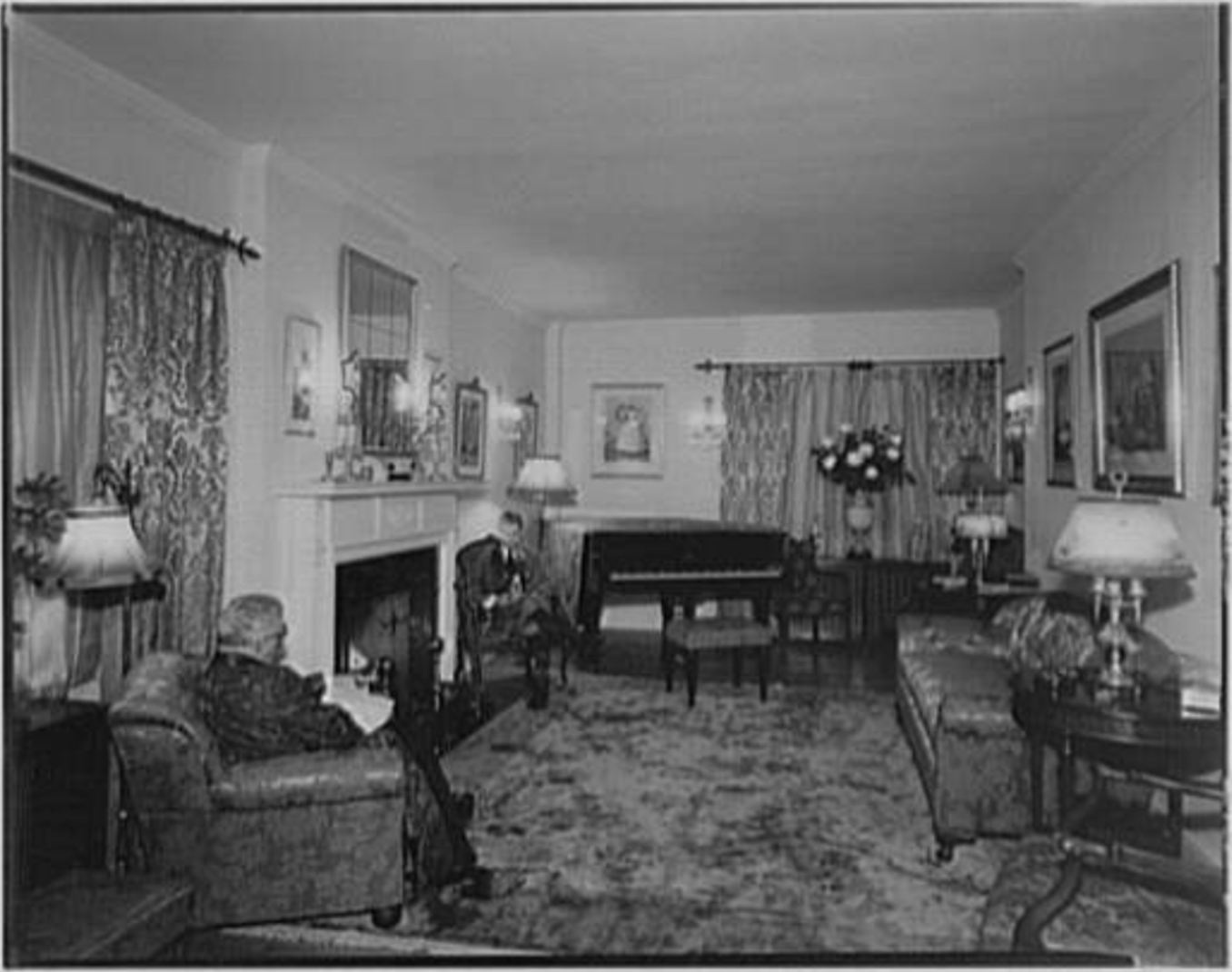 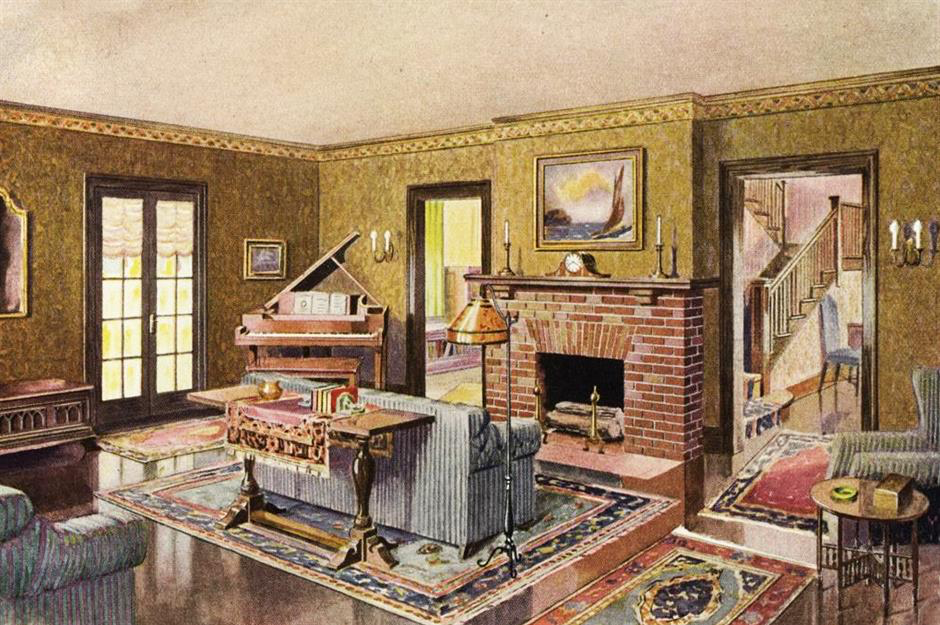 piano     gas lamps     seating     fireplace     special furnishings (rugs, pictures)     wooden floorDraw your idea for a present day living room below. What would be the same and different compared to a living room in the past? Challenge: can you label the objects in your living room and say what they are used for?A living room in the past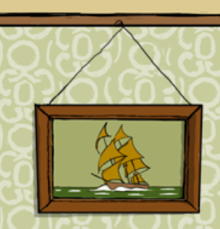 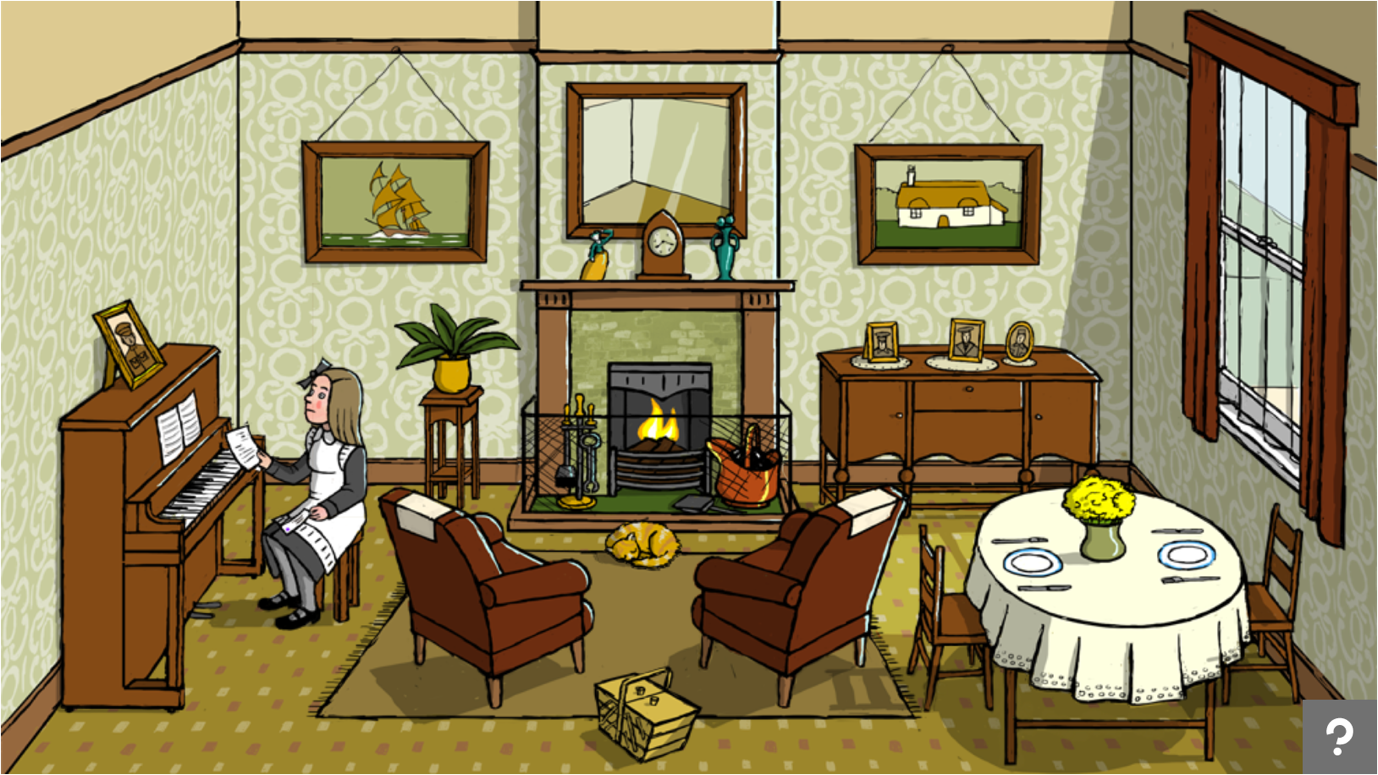  Pictures on the wallPeople in the past used paintings or pictures to make their houses feel homely.Photographs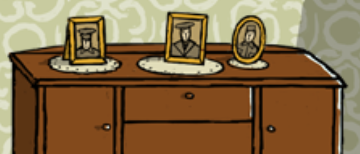 It was unusual (not normal) to have lots of photographs as it cost a lot of money and normal people would not have a camera.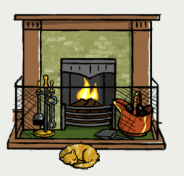 FireplaceThis was the only source of heating 100 years ago and burned wooden logs or coal.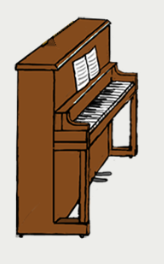 PianoNot everyone had a radio at the time so this was the only way to listen to music. It was also something to do.